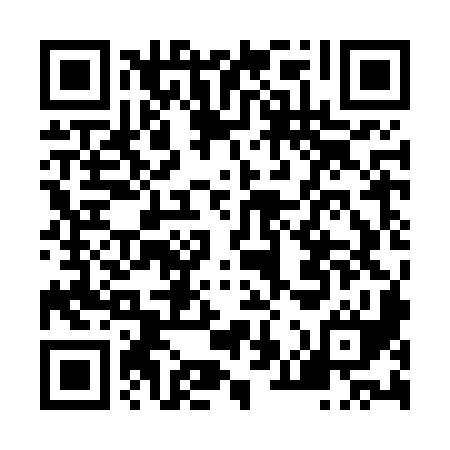 Ramadan times for Bruzaiciai, LithuaniaMon 11 Mar 2024 - Wed 10 Apr 2024High Latitude Method: Angle Based RulePrayer Calculation Method: Muslim World LeagueAsar Calculation Method: HanafiPrayer times provided by https://www.salahtimes.comDateDayFajrSuhurSunriseDhuhrAsrIftarMaghribIsha11Mon4:514:516:5412:394:256:266:268:2112Tue4:484:486:5112:394:276:286:288:2413Wed4:454:456:4912:394:286:306:308:2614Thu4:424:426:4612:384:306:326:328:2815Fri4:404:406:4412:384:326:346:348:3016Sat4:374:376:4112:384:336:366:368:3317Sun4:344:346:3812:384:356:386:388:3518Mon4:314:316:3612:374:376:406:408:3719Tue4:284:286:3312:374:386:426:428:4020Wed4:254:256:3112:374:406:446:448:4221Thu4:224:226:2812:364:416:466:468:4422Fri4:194:196:2612:364:436:486:488:4723Sat4:164:166:2312:364:456:506:508:4924Sun4:124:126:2012:354:466:526:528:5225Mon4:094:096:1812:354:486:546:548:5426Tue4:064:066:1512:354:496:566:568:5727Wed4:034:036:1312:354:516:586:588:5928Thu4:004:006:1012:344:527:007:009:0229Fri3:563:566:0712:344:547:027:029:0530Sat3:533:536:0512:344:557:047:049:0731Sun4:504:507:021:335:578:068:0610:101Mon4:464:467:001:335:588:088:0810:132Tue4:434:436:571:336:008:108:1010:153Wed4:394:396:551:326:018:128:1210:184Thu4:364:366:521:326:038:148:1410:215Fri4:324:326:491:326:048:168:1610:246Sat4:294:296:471:326:058:178:1710:277Sun4:254:256:441:316:078:198:1910:308Mon4:224:226:421:316:088:218:2110:339Tue4:184:186:391:316:108:238:2310:3610Wed4:144:146:371:316:118:258:2510:39